
759613Ahmet Arif Anadolu LisesiOnay Verilmedi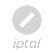 746567Al İlkokuluOnay Verilmedi708758Ali Emiri OrtaokuluOnay Verilmedi709148Dıkentepe İlkokuluOnay Verilmedi723460Dimer Yaytaş OrtaokuluOnay Verilmedi967887Diyarbakır Anadolu LisesiOnay Verilmedi759816Dokuzçeltik AnaokuluOnay Verilmedi976658Dokuzçeltik İlkokuluOnay Verilmedi709016Dönümlü İlkokuluOnay Verilmedi752146Dönümlü OrtaokuluOnay Verilmedi723440Ekinciler İlkokuluOnay Verilmedi723578Güvendere İlkokuluOnay Verilmedi709122Güvercinlik İlkokuluOnay Verilmedi759291İbn-i Sina Özel Eğitim İş Uygulama Merkezi (Okulu)Onay Verilmedi747471İbn-i Sina Özel Eğitim Uygulama Merkezi I. KademeOnay Verilmedi747607İbn-i Sina Özel Eğitim Uygulama Merkezi II. KademeOnay Verilmedi973643Karacadağ AnaokuluOnay Verilmedi752332Menekşe AnaokuluOnay Verilmedi969707Nevzat Ayaz Anadolu LisesiOnay Verilmedi722082Öğretmen Mehmet Sabri Güzel İlkokuluOnay Verilmedi99948555ÖZEL ADIM ADIM EĞİTİM KURSUOnay Verilmedi99920168ÖZEL AKADEMİ EĞİTİM MERKEZİ YABANCI DİL KURSUOnay Verilmedi99921532ÖZEL AKTİF İNGİLİZCE KURSUOnay Verilmedi99921131ÖZEL ASODAK BİLGİSAYAR VE İNGİLİZCE KURSUOnay Verilmedi99955623ÖZEL DİYARBAKIR YENİŞEHİR FİNAL İLKOKULUOnay Verilmedi99952020ÖZEL YEDİTEPE MESLEKİ EĞİTİM KURSUOnay Verilmedi967884Rekabet Kurumu Cumhuriyet Fen LisesiOnay Verilmedi709158Sarıyatak Mezrası İlkokuluOnay Verilmedi967870Selahaddini Eyyübi Anadolu LisesiOnay Verilmedi722229Seyrantepe İlkokuluOnay Verilmedi970174Sezai Karakoç Anadolu LisesiOnay Verilmedi887523Şair Cahit Sıtkı Tarancı İlkokuluOnay Verilmedi976455Şair Sirri Hanim OrtaokuluOnay Verilmedi879525Şehit Albay Güner Ekici İmam Hatip OrtaokuluOnay Verilmedi887746Şehit Hazım Sahın OrtaokuluOnay Verilmedi887526Şehit Yüzbaşı Bahtiyar Er İmam Hatip OrtaokuluOnay Verilmedi967587ŞehitTeğmen Ayfer Gök AnaokuluOnay Verilmedi723249Tanısık İlkokuluOnay Verilmedi887884Terzıyan Gaffar Okan İlkokuluOnay Verilmedi750804Toplu Konut Anadolu LisesiOnay Verilmedi976461Toplukonut OrtaokuluOnay Verilmedi969347Üçkuyu Mesleki ve Teknik Anadolu LisesiOnay Verilmedi709046Üçkuyu İlkokuluOnay Verilmedi970156Yenişehir Dicle Mesleki ve Teknik Anadolu LisesiOnay Verilmedi972394Yenişehir Mesleki ve Teknik Anadolu LisesiOnay Verilmedi969348Yolaltı Mesleki ve Teknik Anadolu LisesiOnay Verilmedi722627Yolaltı OrtaokuluOnay Verilmedi708533100 Yıl İlkokuluOnay Verilmedi70888824 Kasim İlkokuluOnay Verilmedi7086215 Nisan İlkokuluOnay Verilmedi972826